TREND (indoor analog clock) for MOBALINEHint: Refer to leaflet for more detailed information.Additional parts and options:TR.30.WS: wall and ceiling kit for 30cm double face clockTR.40.WS: wall and ceiling kit for 40cm or double face clockThe indoor analog TREND slave clock, with hour & minute black hands and optional red second hand, is available in single or double face execution. This is a round style clock, with a low-profile housing made of high quality white ABS plastic or metal, fitted with a transparent mineral glass protective cover. The clock is available in dial’s diameters (effective diameter of the dial) of 30, and 40 cm with markers printed in black and optionally black numerals for hours. The housing is available in several colors (specific RAL painting on request).Movement with MOBALine interface:The movement is synchronised and powered by Mobaline low voltage, noise immune modulated protocol over a simple 2-wires cable. The movement embedded microprocessor performs protocol analysis and diagnostics as well as the mechanical check of hand's position. In addition it has the capability to decode time zones protocol’s information in order to be used for world time clock realisation.  The Mobaline bus allows versatile installation topology, clocks can be wired in serial, parallel or mixed serial-parallel configuration. Every single branch, starting from the master clock, can be up to 1600 meters long.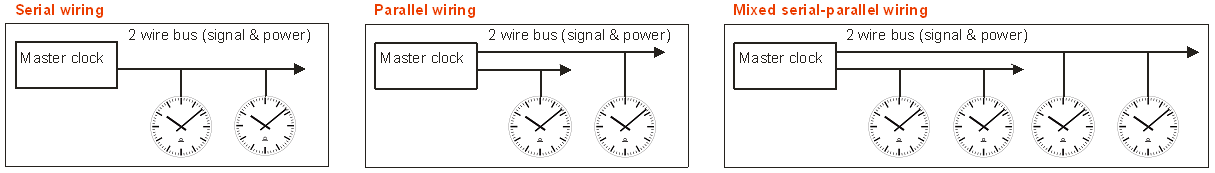 ORDER REFERENCE:TR .  1 .  2 .  3.  4.  5.  6.  7. 	(see position description below)type of back-light illuminationwithout:		0dial diameter size30 cm:			3040 cm:			40housing:round single face:	R1double sided		R2synchronization and hands specification:Mobaline hour and minute hands:		M40Mobaline hour, minute and second hands	M41numeral typemarkers only (bold):		200 markers and numbers (bold):	210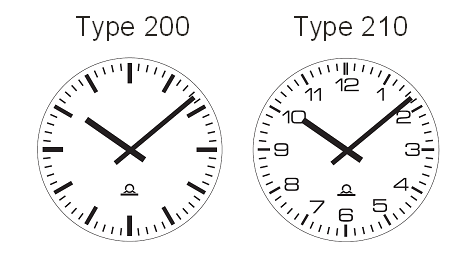 cover glass mineral glass:			0Plexiglass resist		3housing options:plastic white (RAL9002):	P0plastic anthracite (RAL7016):	P1metal white (RAL9002):		M0metal anthracite (RAL7016):	M1metal chrom steel:		M2TREND (indoor analog clock) for NTPHint: Refer to leaflet for more detailed information.Additional parts and options:TR.30.WS: 	wall and ceiling kit for 30cm double face clockTR.40.WS:	wall and ceiling kit for 40cm or double face clockMOBA-NMS:	configuration, management and supervision softwareThe indoor analog TREND slave clock, with hour & minute black hands and optional red second hand, is available in single or double face execution. Also for the double-sided version only one LAN cable is required.This is a round style clock, with a low-profile housing made of high quality white ABS plastic or metal, fitted with a transparent mineral glass protective cover. The clock is available in dial’s diameters (effective diameter of the dial) of 30, and 40 cm with markers printed in black and optionally black numerals for hours. The housing is available in several colors (specific RAL painting on request).NTP- synchronised movement with 10/100 Mbit/s (baseT-8P8C) Ethernet interface:The clock embeds a microprocessor based movement performing communication analysis and diagnostics as well as the mechanical check of hand's position.  The movement synchronised by NTP protocol is able to sustain unicast (with up to 4 NTP referenced servers) and multicast communication modes. In addition it has the capability to decode NTP frame containing time zones information in order to be used for world time clock realisation.The configuration, management and supervision of more than 1000 movements can be done through network remote access by MOBA-NMS software which provides a friendly user graphic interface under windows environment. The movement configuration can also be fully and autonomously achieved by DHCP protocol under server management. The movement supports also the SNMP protocol and is able to manage alarm and alive messages straps.Powering is performed by PoE (power over Ethernet) via standard RJ-45 Ethernet interface.ORDER REFERENCE:TR .  1 .  2 .  3.  4.  5.  6.  7. 	(see position description below)type of back-light illuminationwithout:		0dial diameter size30 cm:			3040 cm:			40housing:round single face:	R1double sided		R2synchronization and hands specification:NTP hour and minute hands:		N40NTP hour, minute and second hands	N41numeral typemarkers only (bold):	200 markers and numbers (bold):		210cover glass mineral glass:			0Plexiglass resist		3housing options:plastic white (RAL9002):	P0plastic anthracite (RAL7016):	P1metal white (RAL9002):		M0metal anthracite (RAL7016):	M1metal chrom steel:		M2